Bestellzettel 2021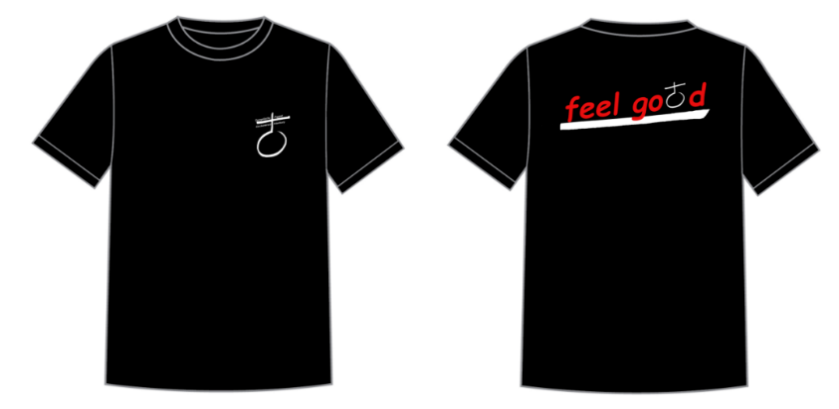 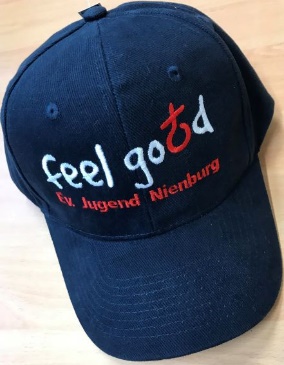 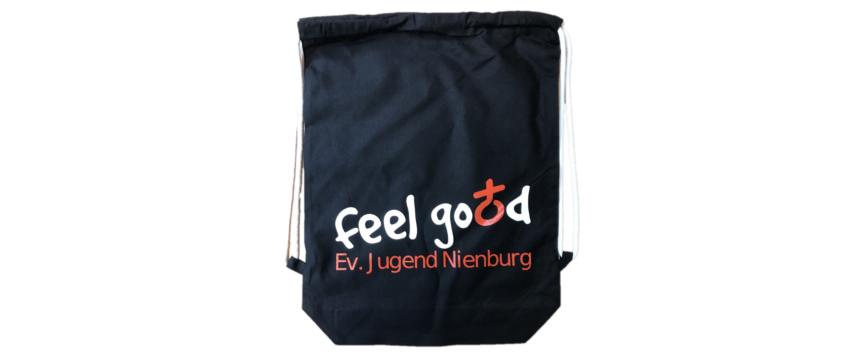 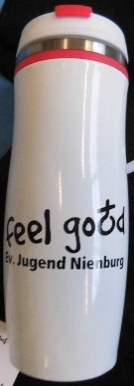 Wir bieten wieder an das T-Shirt und den Hoodie der ev. Jugend in einer Sammelbestellung zu bestellen. Wir lassen die fair gehandelte Bio-Kleidung von der Lebenshilfe Burgdorf beflocken. Erfahrungsgemäß halten die Farben und die Form der T-Shirts lange. Muster zum Anprobieren der Größen gibt es im KKJD. Die T-Shirts gibt es im Frauen- und Männerschnitt – bitte dies bei der Größe mit angeben (M oder F) -, die Hoodies sind unisex. Für ehrenamtlich mitarbeitende Jugendliche und junge Erwachsene bezuschusst der Jugenddienst die Anschaffung eines Kleidungsstückes (egal ob T-Shirt oder Hoodie) pro Jahr (Preis inkl. Zuschuss).
Es gibt die Möglichkeit der individuellen Farbauswahl: 
navyblau-royalblau-goldgelb-dunkelgrün-orange-hellgrau-schwarzPreise	Normalpreis		Preis inkl. ZuschussT-Shirt	17,00 €			14,00 €
Hoodie	33,00 €			29,00 €
- - - - - - - - - - - - - - - - - - - - - - - - - - - - - - - - - - - - - - - - - - - - - - - - - - -  - - - - - - - - - - - - -  - - - - - - - - - - - - - -(bitte abtrennen)Ich__________________________________________________________________________________    (Name, Adresse, Telefon)bestelle hiermit verbindlichZum Gesamtpreis von:					         _______________Euro	bei der Ev. Jugend Nienburg über den Ev. Jugenddienst Nienburg. Bestellschluss ist der 12. November 2021 – keine Barzahlung möglich! Ware kann nach Überweisung der Rechnung im Jugenddienst abgeholt werden.
_________________________________________________________________________________________
Ort, Datum                                           Unterschrift                                               Unterschrift Erziehungsberechtige(r) 

Ev. Jugenddienst Nienburg, Wilhelmstraße 14, 31582 Nienburg, Berit.Busch@evlka.de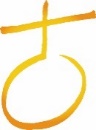 AnzahlT-Shirt/HoodieFarbeGrößeMänner oderFrauenZum Preis von EuroThermobecher8,50Gym-Bag5,00Feel good Cap7,00